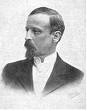 WYKAZ PODRĘCZNIKÓWSTOSOWANYCHW SZKOLE PODSTAWOWEJIM. HENRYKA SIENKIEWICZA W GORZKOWICACHW ROKU SZKOLNYM 2018/2019LISTA PODRĘCZNIKÓW DLA KLAS I NA ROK SZKOLNY 2018/2019LISTA PODRĘCZNIKÓW DLA KLAS II NA ROK SZKOLNY 2018/2019LISTA PODRĘCZNIKÓW DLA KLAS III NA ROK SZKOLNY 2018/2019LISTA ZESZYTÓW ĆWICZEŃ DLA KLAS III NA ROK SZKOLNY 2018/2019LISTA PODRĘCZNIKÓW DLA KLAS IV NA ROK SZKOLNY 2018/2019LISTA PODRĘCZNIKÓW DLA KLAS V NA ROK SZKOLNY 2018/2019LISTA PODRĘCZNIKÓW DLA KLAS VI NA ROK SZKOLNY 2018/2019LISTA PODRĘCZNIKÓW DLA KLAS VII NA ROK SZKOLNY 2018/2019LISTA PODRĘCZNIKÓW DLA KLAS VIII NA ROK SZKOLNY 2018/2019PRZEDMIOTAUTORTYTUŁWYDAWCARELIGIAZespół autorów pod red. Władysława Kubika„Jesteśmy w rodzinie Pana Jezusa” 1WAM – Księża JezuiciJĘZYK ANGIELSKICarol Read, Mark Ormerod with Magdalena Kondro“Tiger 1” + zeszyt ćwiczeńMacmillanEDUKACJA WCZESNOSZKOLNAK. Preibisz-Wala, E Szumacher, I ZarzyckaJ Hanisz„Szkolni przyjaciele”„Szkolni przyjaciele” matematykaWSiPWSiPPRZEDMIOTAUTORTYTUŁWYDAWCARELIGIAZespół autorów pod red. Władysława Kubika„Kocham Pana Jezusa”WAM JĘZYK ANGIELSKICarol Read , Mark Ormerod, Magdalena KondroTiger 2 + zeszyt ćwiczeńMacmillanEDUKACJA WCZESNOSZKOLNA„Szkolni przyjaciele”WSiPPRZEDMIOTAUTORTYTUŁWYDAWCAJĘZYK ANGIELSKICarol Read, Mark Ormerod, Magdalena KondroTiger 3 + zeszyt ćwiczeńMacmillanRELIGIAPraca zbiorowa pod red. Ks. W. Kubik SJ„Przyjmujemy Pana Jezusa” WAMEDUKACJA WCZESNOSZKOLNANasz Elementarz MENPRZEDMIOTAUTORTYTUŁWYDAWCAZESZYT ĆWICZEŃ DO EDUKACJI WCZESNOSZKOLNEJ„Ćwiczenia z pomysłem”WSiPPRZEDMIOTKLASAAUTORTYTUŁWYDAWCAJĘZYK POLSKIIVAnna Klimowicz, Marlena Derlukiewicz„Nowa słowa na start” „Zeszyt ćwiczeń do języka polskiego dla klasy czwartej szkoły podstawowejNowa EraHISTORIA IVWojciech Kalwat, Małgorzata LisHistoria 4 Podręcznik Szkoła Podstawowa Historia 4 zeszyt ćwiczeń szkoła PodstawowaWSiPJĘZYK ANGIELSKIIVSylvia Wheeldon, Tim Falla, Paul A Davies, Paul ShiptonSteps Plus 1 + zeszyt ćwiczeńOxford University PressMATEMATYKAIVBarbara Dubiecka – Kruk, Piotr Piskorski, Agnieszka Gleischer, Ewa Malicka, Ewa PytlakMatematyka + zeszyt ćwiczeńWSiPPRZYRODAIVMaria Marko – Worłowska, Feliks Szlajfer, Joanna Stawarz„Tajemnice przyrody” podręcznik do klasy czwartej szkoły podstawowej + zeszyt ćwiczeńNowa EraMUZYKA IVMonika Gromek, Grażyna Kilbach„Lekcja muzyki”Nowa EraPLASTYKAIVJadwiga Lukas, Krystyna Onak„Do dzieła”Nowa EraTECHNIKAIVLech Łabecki, Marta ŁabeckaPodręcznik do techniki dla klasy czwartej szkoły podstawowej „Jak to działa?”Nowa EraZAJĘCIA KOMPUTEROWEIVWanda Jochemczyk, Iwona Krajewska – Kranas, Agnieszka Samulska, Mirosław WyczółkowskiInformatyka Podręcznik Szkoła Podstawowa klasa 4WSiPRELIGIAIVPraca zbiorowa po red. Zbigniew Marek SJ„Zaproszeni przez Boga” 4Nowa wersja (2012)WAMJĘZYK NIEMIECKIIVAnna PotapowiczPunkt 4WSiPPRZEDMIOTKLASAAUTORTYTUŁWYDAWCAJĘZYK POLSKIVAnna KlimowiczMarlena Derlukiewicz„Nowe słowa na start” zeszyt ćwiczeń do języka polskiego dla kl.5 szkoły podstawowejNowa EraHISTORIA VI KąkolewskiK KowalewskiA Plumińska - MielachHistoria 5 podręcznik + zeszyt ćwiczeńWSiPJĘZYK ANGIELSKIVSylvia Wheeldon, Tim Falla, Paul A Davies, Paul ShiptonSteps plus 2 + zeszyt ćwiczeńOxford Uniwersity PressMATEMATYKAVE Dubiecka, Barbara Dubiecka – Kruk, Piotr Piskorski,  Ewa Malicka, Matematyka WSiPGEOGRAFIAVFeliks Szlajfer Zbigniew Zaniewicz, Tomasz Rachwał, Roman MalarzPlaneta Nowa Podręcznik do Geografii dla klasy piątej szkoły podstawowej + zeszyt ćwiczeńNowa EraBIOLOGIAVEwa Jastrzębska, Ewa Kłos, Wawrzyniec Kofta, Anna Michalik, Ewa Pyłka-GutowskaBiologia. Podręcznik. Szkoła podstawowa. Klasa 5WSiPMUZYKAVMonika Gromek, Grażyna Kilbach„Lekcja muzyki”Nowa EraPLASTYKAVJadwiga Lukas, Krystyna Olas „Do Dzieła”Nowa EraZAJĘCIA KOMPUTEROWEVWanda Jochemczyk, Iwona Krajewska – Kranas, Agnieszka Samulska, Mirosław WyczółkowskiInformatyka Podręcznik Szkoła Podstawowa klasa 5WSiPRELIGIAVPraca zbiorowa pod redakcją ks. Z MarkaObdarowani przez Boga Podręcznik do religii do klasy V Szkoły PodstawowejWAMJĘZYK NIEMIECKIVAnna PotapowiczPunkt 4WSiPTECHNIKAVLech Łabecki Marta Łabecka„Jak to działa?” Podręcznik do techniki dla kl. 5 szkoły podstawowejNowa EraPRZEDMIOTKLASAAUTORTYTUŁWYDAWCAJĘZYK POLSKIVIEwa Horwath Anita ŻegleńSłowa z uśmiechem Literatura i kulturaSłowa z uśmiechem nauka o języku i ortografii. Podręcznik i zeszyt ćwiczeń. Szkoła Podstawowa. cz.1 i 2 WSiP HISTORIA I SPOŁECZEŃSTWOVIWojciech Kalwat Małgorzata LisKlucz do historii 6 Historia i społeczeństwo Podręcznik szkoła podstawowa. Klucz do historii i społeczeństwo zeszyt ćwiczeń. Szkoła podstawowa zeszyt ćwiczeńWSiP JĘZYK ANGIELSKIVISylvia Wheeldon, T Falla, Paul A Davies, Paul Shipton, E Palczak, M SzpotowiczSteps Forward 3 + zeszyt ćwiczeńOxford University PressMATEMATYKAVIB . Dubiecka – Kruk, Piotr Piskorski, Ewa Malicka, Ewa Pytlak„Matematyka z pomysłem”+ zeszyt ćwiczeń cz.1 i 2WSiPPRZYRODAVIE. GromekE. KłosW. KoftaE. LaskowskaE. Gromek„Przyrodo Witaj” + zeszyt ćwiczeńWSiPMUZYKAVIMonik Gromek, Grażyna Kilbach„Lekcja muzyki”Nowa EraPLASTYKA VIJadwiga Lukas, Krystyna OnakDo dziełaNowa EraZEJĘCIA TECHNICZNEVIL. Łabecki,                     M. Łabecka„Jak to działa” Podręcznik do zajęć technicznych dla klas 6 szkoły podstawowej Nowa EraRELIGIAVIPraca zbiorowa pod  red. ks. Z Marek SJPodręcznik do religii dla klas VI szkoły podstawowej „Przemienieni przez Boga” - nowa podstawa programowaWAMJĘZYK NIEMIECKIVIAnna PotapowiczPunkt WSiPZAJĘCIA KOMPUTEROWEVIW Jochemczyk,                        I Krajewska - Kranas, W Kranas, A Samulska, M Wyczółkowski„Lekcje z komputerem”Podręcznik do zajęć komputerowych dla szkoły podstawowej WSiPPRZEDMIOTKLASAAUTORTYTUŁWYDAWCAJĘZYK POLSKIVIIAnna Klimowicz, Marlena Derlukiewicz„Nowe słowa na start”  „Zeszyt ćwiczeń do języka polskiego dla klasy czwartej szkoły podstawowej”Nowa EraHISTORIAVIII Kąkolewski, K Kowalewski A Plumińska-MielochHistoria 7 Podręcznik szkoła podstawowa Historia 7 zeszyt ćwiczeń szkoła podstawowaWSiPJĘZYK ANGIELSKIVIIBen Wetz, Diana Pye„English Plus Options dla klasy VII + zeszyt ćwiczeńOxfordMATEMATYKAVIIAdam Makowski, Tomasz Masłowski, Anna ToruńskaMatematykaWSiPMUZYKAVIIMonik Gromek, Grażyna 
Kilbach„Lekcja muzyki”Nowa EraPLASTYKA VIIMarta IpczyńskaNatalia Mrozkowiak„Do dzieła”Nowa EraRELIGIAVIIKs. W Kubik„Szukam Was” – nowa podstawa programowaWAMJĘZYK NIEMIECKIVIIPrzemysław Gębal, Lena BiedrońAktion Deutsh + zeszyt ćwiczeńWSiPINFORMATYKAVIIW Jochemczyk, I Krajewska - Kranas, W Kranas, A Samulska, M WyczółkowskiInformatyka Podręcznik Szkoła Podstawowa klasa 7WSiPFIZYKAVIIGrażyna Francuz – Ornat, Teresa Kulawik, Maria Nowotny - Różańska„Spotkanie z fizyką” + zeszyt ćwiczeńNowa EraCHEMIAVIIJan Kulawik, Teresa Kulawik, Maria LitwinChemia Nowej Ery. Podręcznik dla klasy siódmej szkoły podstawowejNowa EraGEOGRAFIAVIIRoman Malarz Mariusz Szubert„Planeta nowa” podręczniki do geografii dla siódmej szkoły podstawowej + zeszyt ćwiczeńNowa EraBIOLOGIAVIIEwa Jastrzębska, Ewa Kłos, Wawrzyniec Kofta, Anna Michalik, Ewa Pyłka-GutowskaBiologia. Podręcznik. Szkoła podstawowa. Klasa 7WSiPPRZEDMIOTKLASAAUTORTYTUŁWYDAWCAJĘZYK POLSKIVIIIJoanna Kościerzyńska, Małgorzata Chmiel, Maciej Szulc, Agnieszka Gorzałczyńska- Mróz„Nowe słowa na start” zeszyt ćwiczeń do języka polskiego dla 8 klasy szkoły podstawowejNowa eraHISTORIA VIIIW Kalwat, P Szlanta, A ZawistowskiHistoria 8WSiPJĘZYK ANGIELSKIVIIIA Tkacz, Angela Bandis, Anita Lewicka, Richard Cowen, Renata RanusJęzyk Angielski Repetytorium ósmoklasisty + zeszyt ćwiczeńPearsonMATEMATYKAVIIIA Makowski, T Masłowski, A ToruńskaMatematykaWSiPRELIGIAVIIIPraca zbiorowa pod redakcja ks. W KubikJestem z Wami Nowa podstawaWAMJĘZYK NIEMIECKIVIIIAktion Deutsch + zeszyt ćwiczeńWSiPINFORMATYKAVIIIWanda Jochemczyk, Iwona Krajewska – Kranas, Witold Kranas, Mirosław WyczółkowskiInformatyka podręcznik Szkoła Podstawowa klasa 8WSiPFIZYKAVIIIG Francuz – Ornat, T Kulawik, M Nowotny - RóżańskaSpotkanie z fizykąNowa EraCHEMIAVIIIT Kulawik M LitwinChemia 8Nowa EraGEOGRAFIAVIIITomasz RachwałPlaneta Nowa podręcznik do nauczania geografii klasa ósma + zeszyt ćwiczeńNowa EraBIOLOGIAVIIIEwa Jastrzębska, Ewa Klos, Wawrzyniec Kofta, Ewa Pyłka- GutowskaBiologiaWSiPWOSVIIIIwona Janicka, Arkadiusz Janicki, Aleksandra Kucia – Maćkowska, Tomasz Maćkowski„Dziś i Jutro” podręcznik do wiedzy o społeczeństwie dla szkoły podstawowejNowa EraEDBVIIIJarosław SłomaŻyję i działam bezpiecznieNowa Era